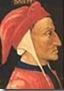 Maggio Dantesco di Conegliano Canto IX del ParadisoGiovedì 5.V.2016, alle ore 17,30, per il Maggio Dantesco organizzato dal Gruppo “Amici di Dante” - Associazione culturale di Conegliano, nella Sala delle Conferenze di piazzale Fratelli Zoppas, 70/A (stazione delle autocorriere di Conegliano) la prof.ssa Claudia Andreazza (già docente del liceo pedag. di Sacile) commenterà e leggerà il canto IX del Paradiso (Amanti: Cunizza da Romano e Folco da Marsiglia). L’ingresso è libero. Per informazioni: informacitta@comune.conegliano.tv.itMaggio Dantesco di Conegliano Canto X del ParadisoGiovedì 12.V.2016, alle ore 17,30, per il Maggio Dantesco organizzato dal Gruppo “Amici di Dante” - Associazione culturale di Conegliano, nella Sala delle Conferenze di piazzale Fratelli Zoppas, 70/A (stazione delle autocorriere di Conegliano) il prof. Carmelo Ciccia (già preside del liceo class. di Conegliano e autore di vari libri su Dante) commenterà e leggerà il canto X del Paradiso (Sapienti: San Tommaso d’Aquino e altri). L’ingresso è libero. Per informazioni: informacitta@comune.conegliano.tv.itMaggio Dantesco di Conegliano Canto XI del ParadisoGiovedì 19.V.2016, alle ore 17,30, per il Maggio Dantesco organizzato dal Gruppo “Amici di Dante” - Associazione culturale di Conegliano, nella Sala delle Conferenze di piazzale Fratelli Zoppas, 70/A (stazione delle autocorriere di Conegliano) il prof. Lamberto Salvador (già docente del liceo scient. di Conegliano) commenterà e leggerà il canto XI del Paradiso (Sapienti: San Francesco d’Assisi). L’ingresso è libero.Per informazioni: informacitta@comune.conegliano.tv.itMaggio Dantesco di Conegliano Canto XII del ParadisoGiovedì 26.V.2016, alle ore 17,30, per il Maggio Dantesco organizzato dal Gruppo “Amici di Dante” - Associazione culturale di Conegliano, nella Sala delle Conferenze di piazzale Fratelli Zoppas, 70/A (stazione delle autocorriere di Conegliano) il dr. Maurizio Mellini (dantista di Belluno) commenterà e leggerà il canto XII del Paradiso (Sapienti: San Bonaventura, San Domenico e altri). L’ingresso è libero. Per informazioni: informacitta@comune.conegliano.tv.itMaggio Dantesco di Conegliano Giornata di DanteMartedì 31.V.2016, alle ore 17,30, a conclusione del Maggio Dantesco e per la Giornata di Dante in cui si ricorda il 751° anniversario della sua nascita, nella Sala delle Conferenze di piazzale Fratelli Zoppas, 70/A (stazione delle autocorriere di Conegliano), il prof. Vincenzo Dell’Utri (già docente del liceo pedag. di Sacile) terrà una conferenza sul tema “Donne della Divina Commedia”. In prosieguo ci sarà la proiezione d’un video con dipinti danteschi dell’artista Annibale Fasan e la lettura/recita di versi danteschi a cura degli “Amici di Dante”. L’ingresso è libero. Per informazioni: informacitta@comune.conegliano.tv.it